                                          МБДОУ Д/С №41«Росинка»Конспект НОД по развитию речис детьми с речевым недоразвитием  старшей группы «Дельфиненок»            тема: « Дикие животные. Части тела»                       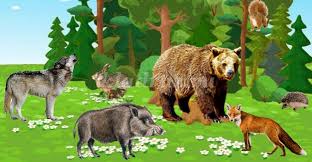                                                Воспитатель: Власевская Надежда Алексеевна                                                                          Отличник образования РС(Я)                                                                       Высшая квалификационная категория                   Тема: Дикие животные. Части телаЦели: Закреплять знания детей о диких животныхЗадачи:Коррекционно-образовательные:- Расширять представления у детей о диких животных и их частях тела- уточнять и активизировать словарь по теме занятия(морда, клыки, когти, рога и т.д.)Коррекционно-развивающие: -Формировать умение образовывать существительные в уменьшительно-ласкательной форме -продолжать формировать и закреплять навыки составления простых распространенных предложений- Развивать моторику пальцев, как стимулятора развития речи.Коррекционно-воспитательные:-развивать навыки сотрудничества, взаимопонимания, самостоятельности, доброжелательностиОборудование: карточки с животными, су-джок, зеркала, доска, ноутбук,игрушка-солнце                                            Ход занятия 1 Организационный момент: звучит звук леса.Воспитатель читает стихотворение «Здравствуй лес!»Воспитатель обращаясь к детям: садится на место тот, кто назовет какое-нибудь дикое животное2 Беседа:                                                                                                             Воспитатель: ребята скажите пожалуйста- какие животные живут в лесуДети: кабан, лиса, волк, медведь, еж, олень, заяц, лось.Воспитатель: Как назвать волка, лису, кабана и других животных вместе,Скажи, пожалуйста Максим,Ответ ребенка: дикимиВоспитатель: почему этих животных называют дикимиОтветы детей Воспитатель: Молодцы ребята!3 Ребята, а сейчас мы с вами рассмотрим картинки и ответим на вопросы.Воспитатель выставляет предметные картинки на магнитной доске (медведь, лиса, волк, кабан. лось, олень, еж, заяц) и предлагает ответить на вопросы называя части тела:Похожи или не похожи эти животные. Чем похожи (что есть у всех животных) 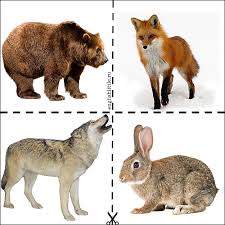 Ответ детей: у все этих животных есть голова, уши, нос, глаза, ноги, туловище, зубы,Чем непохожи : что есть не у всех животных Ответы детей: у ежа есть иголки, а у других животных тело покрыто шерстью, у лося и оленя есть рога, у ежа ноги коротенькие, у лося большие, высокие) 4 Физкультминутка:  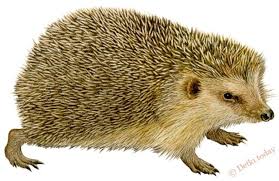 Воспитатель: Ребята давайте отдохнем! «Ходит, бродит ежик – коротенькие - дети идут, присев на корточки А свернется в клубок, и невидно больше ног                                                                          - останавливаются, обхватывают колени руками, опускают голову  Одни иголки торчат                                                                                                                                - встают и показывают пальцами иголки (соединить пальцы рук елочкой)Воспитатель приглашает детей за столы.5. Су-Джок-терапия «Сказка про Ёжика»(Воспитатель раздает детям шарики су – джок)Ребята мы с вами продолжаем играть и рассказывать сказку про ежикаВ сказочном лесу в маленьком уютном домике жил-был маленький Ежик. Показать шарик в открытой ладони. Еж был маленький и поэтому всего боялся. Он то выглядывал из своего домика, то прятался.Несколько раз сжать и разжать ладонь с шариком Су-ДжокОднажды ранним утром захотел Ежик погулять. Он вышел из своего домика, огляделся и побежал по дорожке своими маленькими ножками. Дорожка была узенькая, извилистая.Катать шарик по ладони вперед- назад.Долго бежал Еж. И вдруг очутился около большой бурлящей реки. А через реку был переброшен тонкий мостик.Круговые движения шариком по ладони — сначала по часовой стрелке, потом против.Аккуратно ступил он своими маленькими ножками на узкий мостик — сделал шажок, потом второй, третий, четвертый, пятый — и перебрался на другой берег!Прокатить шарик по каждому пальцу, начиная с большого.А там поляна — большая, круглая, красивая!Круговые движения шариком по ладони. Прокатить шарик по каждому пальцу, начиная с большого.Ежику очень понравилась поляна он её обошел, ступил на мостик — один шаг, второй, третий, четвертый. Пятый... и он на другом берегу!Прокатить шарик по каждому пальцу, начиная с большого. Быстро побежал Еж — сначала по извилистой дорожке, потом по прямой. Добрался до своего домика!Катать шарик по ладони вперед- назад. А когда пришел вечер, лег в кроватку и уснул сладким сном! Зажать шарик в ладошке. 6. Упражнение «Назови ласково» Воспитатель: Ребята посмотрите на этих животных- кто это Дети: волк и заяцВоспитатель: ребята ответьте пожалуйста -у кого голова, а у кого головкаПолина: у волка голова, а у зайца –головкаВ: у кого шерсть, а у кого шерсткаДети: у волка шерсть, а у зайца шерсткаВоспитатель: у волка морда, а у зайцаДети: у зайца мордочкаВоспитатель: у волка когти, а у зайца коготочкиМолодцы, ребятки!А кто хочет сам сравнить лису и белку (Один из детей выполняет задание)7. Упражнение «Подумай и скажи»Эркин, скажи пожалуйста, что у животных одно (тело, голова, нос и т.д.)Ангелина, а что у животных два ( у всех животных -два глаза)Максим, что у животных четыре ( у животных по четыре ноги)Эрэл, а что у животных много ( у много шерсти, зубов)8. Игра «Думай старательно. Отвечай внимательно» Дети отвечают на вопросы поставленными воспитателем;-У кого больше лап, ежа или у медведяОтвет детей: Лап у них одинаково (по четыре)У кого лапы больше, у ежа или у медведяОтвет детей: у медведя лапы больше, чем у ежаУ кого больше хвост, у зайца или лисы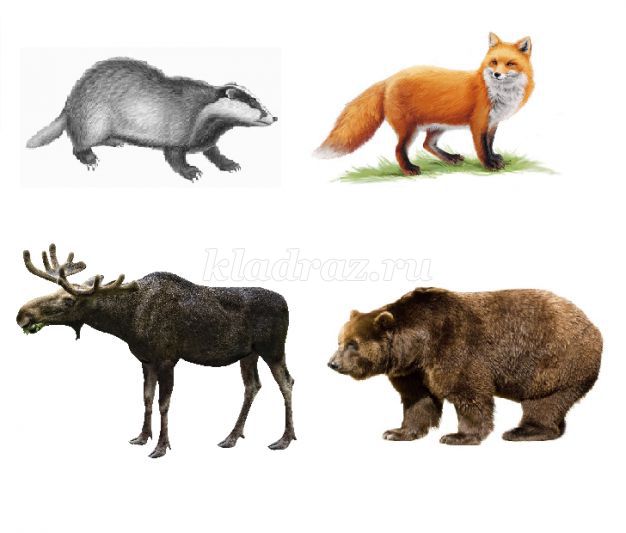 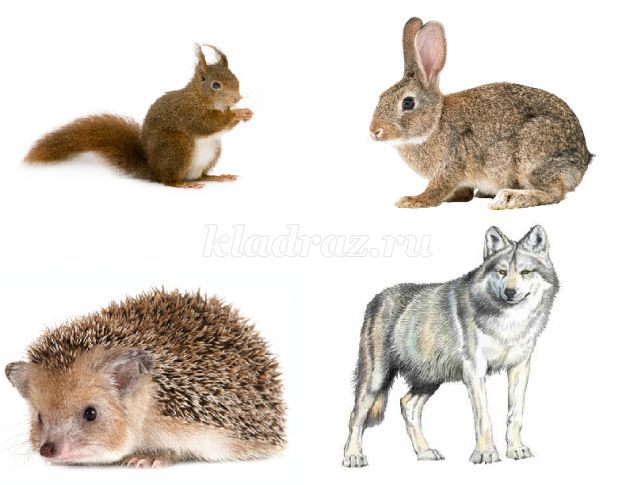 У кого больше глаз, у лося или ежаУ кого глаза больше, у лося или у ежаУ кого хвост длиннее, у зайца или у лисыУ кого длиннее ноги, у кабана или у лосяУ кого лапы толще, у лисы или у медведяМолодцы, ребята! были внимательны, хорошо отвечали!9 Игра «Отгадай-ка»А сейчас ребята, попробуйте отгадать загадки:Зверька узнаем мы с тобой по двум таким приметам: он с шерсткой серенькой зимой, с рыжей шерсткой летом(белка)Зверька узнаем мы с тобой по двум таким приметам: он с шерсткой  беленькой зимой, а серой шерсткой летом.(заяц)Словно елка, весь в иголках (еж)Рефлексия воспитатель: Ребята, какие вы молодцы. Занятие сегодня было интересным. А вам оно понравилось? Посмотрите, а солнышко то непростое, тут есть кармашек. (воспитатель достает из игрушки сладкие призы)